Številka:	542-46/2012/53Datum:	28. september 2012Datum:		Ponedeljek, 22. oktober 2012Kraj:		Gospodarska zbornica Slovenije 		Dvorana ADimičeva 13LjubljanaModeratorka:	Aleksandra Klinar Blaznik, vodja službe za odnose z javnostmi 		Ministrstvo za delo, družino in socialne zadeve 	Število udeležencev je omejeno, zaradi česar je predhodna prijava obvezna.Prijave zbira Media Consulta Berlin, ki je podizvajalka Evropske agencije za varnost in zdravje pri delu. (e-naslov: nina.maksimovic@siol.net; telefon: 031 843 099). 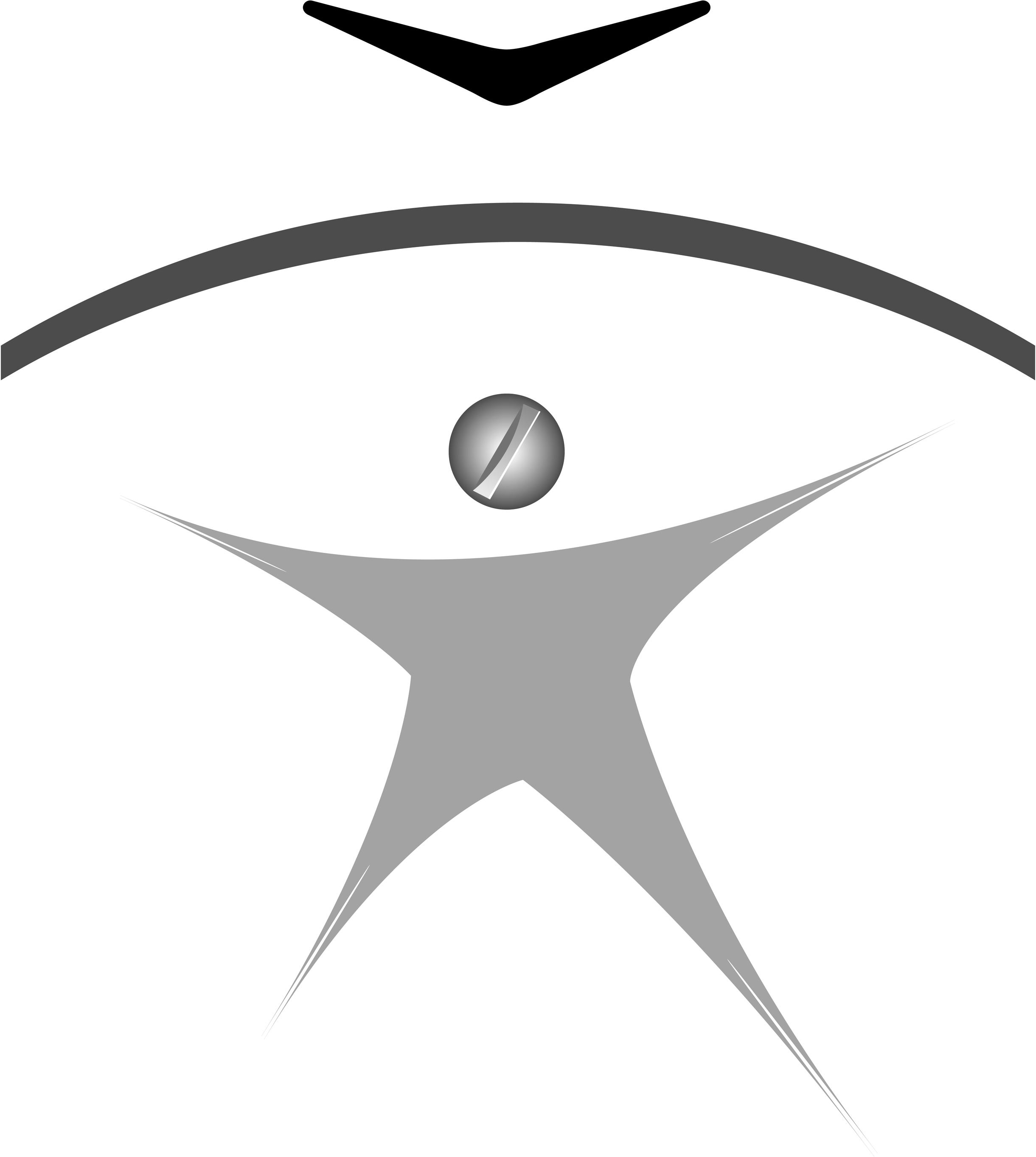 »PARTNERSTVO ZA PREPREČEVANJE TVEGANJ«SLAVNOSTNA PODELITEV PRIZNANJ »DOBRA PRAKSA NA PODROČJU VARNOSTI IN ZDRAVJA PRI DELU 2012«09:00-09:10(10 min.)Uvodni govorMag. Andrej Vizjak, ministerMinistrstvo za delo, družino in socialne zadeve 09:10-09:15(05 min.)Poročilo Komisije za ocenjevanje kandidatov za priznanje »Dobra praksa na področju varnosti in zdravja pri delu 2012«Jože Hauko, predsednik komisijeMinistrstvo za delo, družino in socialne zadeve09:15-09:35(20 min.)Podelitev priznanj »Dobra praksa na področju varnosti in zdravja pri delu 2012«Mag. Andrej Vizjak, ministerMinistrstvo za delo, družino in socialne zadeve 09:35-09:50(15 min.)Vodilna vloga in pobuda vodstva podjetja na področju zagotavljanja varnosti in zdravja pri delu  Mag. Samo Milič Hribar, predsednik in generalni sekretarGospodarska zbornica Slovenije 09:50-10:05(15 min.)Sodelovanje delavcev pri upravljanju varnosti in zdravja pri delu  Mag. Dušan Semolič, predsednik Zveza svobodnih sindikatov Slovenije 10:05-10:35(30 min.)Predstavitev primera dobre prakse: »Zdrava hrbtenica – zdrava družba. Program obvladovanja tveganj za zdravje« 10:35-10:40(05 min.)Razprava10:40-11:10(30 min.)Predstavitev primera dobre prakse: »Zdravo, varnejše, boljše«11:10-11:15(05 min.)Razprava11:15-11:45(30 min.)Predstavitev primera dobre prakse: »Vloga vodstvenih delavcev in zaposlenih pri zagotavljanju varnosti in zdravja pri delu«11:45-11:50(05 min.)Razprava11.50-12:00(10 min.)Zaključni govorPeter Pogačar, generalni direktorMinistrstvo za delo, družino in socialne zadeve12:00-13:00Pogostitev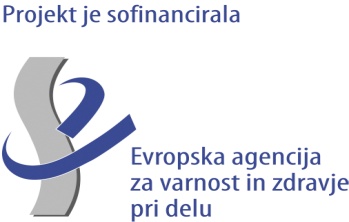 Dogodek organizira Ministrstvo za delo, družino in socialne zadeve, sofinancira pa ga Evropska agencija za varnost in zdravje pri delu (EU-OSHA).